แบบ P.3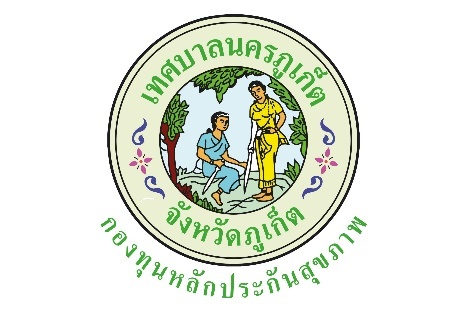 ปีงบประมาณ  2563แบบรายงานผลการดำเนินงาน/โครงการที่ได้รับงบประมาณสนับสนุนจากกองทุนหลักประกันสุขภาพเทศบาลนครภูเก็ตโครงการฝึกอบรมเชิงปฏิบัติการ เทคนิคเต้าเต๋อซิ่นซี่ พัฒนากายและจิตเพื่อความสุขวดป. ที่อนุมัติ 1 ต.ค. 25621.ตัวชี้วัด1. มีผู้เข้าร่วมอบรมเชิงปฏิบัติการ เทคนิคเต้าเต๋อซิ่นซี่ ไม่น้อยกว่าร้อยละ 80   2. มีสมาชิกใหม่เข้าร่วมกิจกรรม ไม่น้อยกว่าร้อยละ 20 ของกลุ่มเป้าหมาย2.กลุ่มเป้าหมาย8. กลุ่มประชาชนทั่วไปที่มีภาวะเสี่ยง3.ระยะเวลา1 ต.ค. 2562 - 30 ก.ย. 25634.ผลการดำเนินการชมรมได้จัดอบรมเชิงปฏิบัติการเทคนิคเต้าเต๋อซิ่นซี พัฒนากายและจิตเพื่อความสุข รวม 2 วัน ในวันที่ 8-9 สิงหาคม 2563 ณ ห้องแคแสด ชั้น 4 อาคารเฉลิมพระเกียรติ (ตึกม่วง) มหาวิทยาลัยราชภัฎภูเก็ต อ.เมือง จ.ภูเก็ต วิทยากร     โดยน.ส.กานดา กิตติการุณจิต ,น.ส.วรินทรา วงศ์ส่องจ้า ,น.ส.อัญญาวีร์ อุดมโชควิจิตร และน.ส.ณกมล บรรจงวุฒิ- มีผู้เข้าร่วมประชุม 130 คน คิดเป็นร้อยละ 108.33 จากกลุ่มเป้าหมาย 120 คน ซึ่งประกอบด้วยสมาชิกใหม่ จำนวน 30 คน คิดเป็นร้อยละ 23.08 สมาชิกเดิมซึ่งได้รับการพัฒนาศักยภาพด้านความรู้ จำนวน 100 คน คิดเป็นร้อยละ 76.92- ผู้เข้าร่วมกิจกรรมมีความพึงพอใจต่อกิจกรรมมาก และต้องการให้จัดกิจกรรมนี้ขึ้นอีก5.ผลสัมฤทธิ์ตามวัตถุประสงค์/ตัวชี้วัด☑ บรรลุตามวัตถุประสงค์/ตัวชี้วัดของโครงการ ☒ ไม่บรรลุตามวัตถุประสงค์/ตัวชี้วัดของโครงการ6.การเบิกจ่ายงบประมาณ7.ปัญหา/อุปสรรคในการดำเนินการไม่มีมีปัญหา/อุปสรรค -แนงทางการแก้ไข - ลงชื่อ.....อุไรรัตน์ อติเศรษฐ์........ผู้รายงาน    (นางอุไรรัตน์ อติเศรษฐ์)ตำแหน่ง ประธานชมรมเต้าเต๋อซิ่นซี่ภูเก็ตวันที่/เดือน/พ.ศ.................................................งบประมาณที่ได้รับอนุมัติ79,300บาทงบประมาณเบิกจ่ายจริง81,681บาทคิดเป็นร้อยละ103งบประมาณเหลือส่งคืนกองทุนฯ-บาทคิดเป็นร้อยละ-